Двадцать девятая сессияСобрания  депутатов муниципального образования«Нежнурское сельское поселение» Республики Марий Элтретьего созываРЕШЕНИЕСобрания депутатов муниципального образования«Нежнурское сельское поселение»от «31» мая 2018 года № 150О внесении изменений в Положение о комиссии по соблюдению требований к служебному поведению лиц, замещающих муниципальные должности в муниципальном образовании «Нежнурское сельское поселение», и урегулированию конфликта интересовВ соответствии со статьей 7 Закона Республики Марий Эл от 4 августа 2017 года № 32-З Собрание депутатов муниципального образования «Нежнурское  сельское  поселение» р е ш а е т:Внести в Положение о комиссии по соблюдению требований к служебному поведению лиц, замещающих муниципальные должности в муниципальном образовании «Нежнурское сельское поселение», утвержденное решением Собрания депутатов муниципального образования «Нежнурское сельское поселение», от 27 июня 2013 года № 143, следующие изменения:1. Подпункт б) пункта 12 исключить.2.Настоящее решение вступает в силу после его обнародования.Глава муниципального образования«Нежнурское сельское поселение»,председатель Собрания депутатов					В.Х.Иванова                       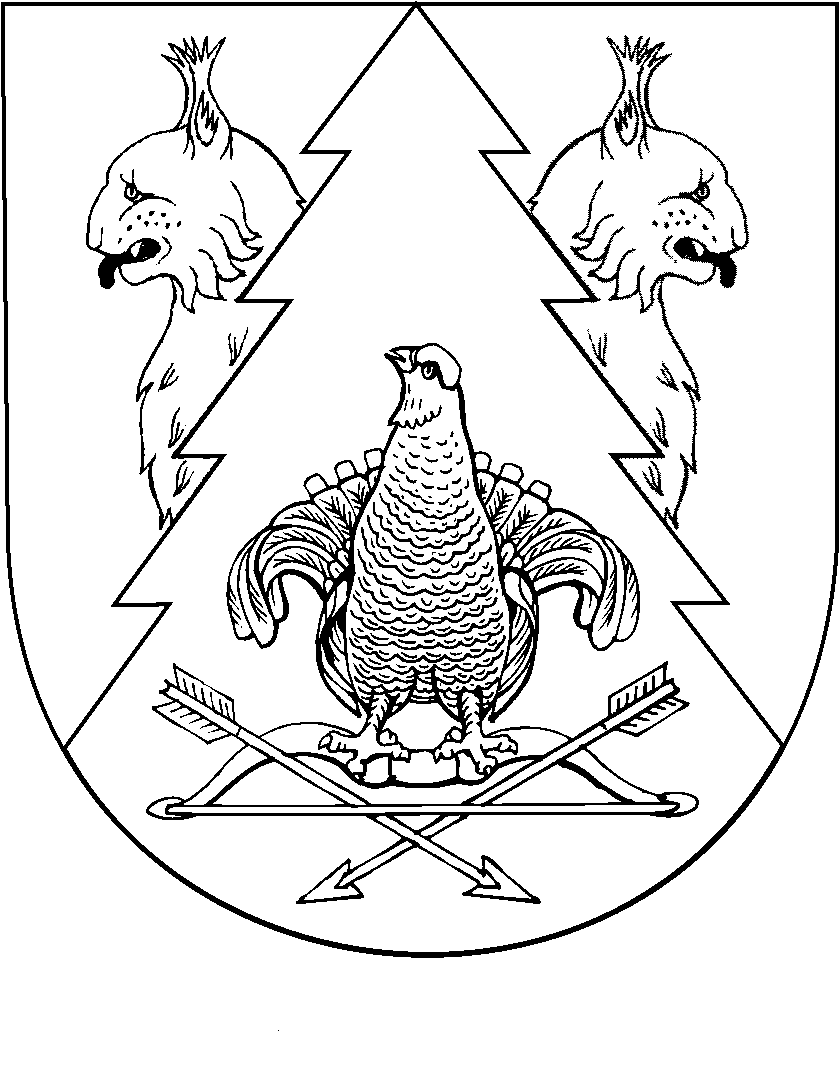 